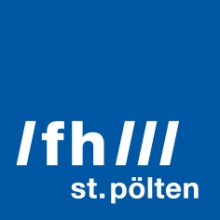 PRESSEINFORMATION Serien für die Generation Z10. c-tv-Konferenz der FH St. Pölten am 8. Mai 2018Am 8. Mai findet an der Fachhochschule St. Pölten die 10. c-tv-Konferenz zum Thema „High-Impact-Content für Generation Z“ statt. Das Programm mit internationalen Vortragenden setzt sich mit aktuellen Formaten und Produktionsmethoden für Serien auseinander. Besonderes Augenmerk widmet die Veranstaltung der Zielgruppe der junge Menschen der sogenannten Generation Z und deren Fernseh- und Medienkonsum.St. Pölten, 12.04.2018 – Die diesjährige c-tv Konferenz liefert einen Überblick über aktuelle Entwicklungen zu Social-TV auf Instagram, WhatsApp und Co., bei dem Fernsehen und Soziale Medien verschmelzen. „Wir bieten mit der Konferenz einen besonderen Einblick in neue Produktionsweisen, innovatives Storytelling und ebensolche Distribution sowie in Drehbuchentwicklung und Produktionsabläufe. Die Konferenz zeigt auf, wie die TV-Produktion durch die Generation Z, also die Unter-20-Jährigen, verändert wird“, sagt Rosa von Suess, Organisatorin der Konferenz und Leiterin des Ausbildungsfernsehens c-tv an der FH St. Pölten.Vortragen werden unter anderem Regisseur, Drehbuchautor und Filmproduzent Paul Harather („Indien“), der finnische Produzent Jani Pösö (Serie „Mental“), der deutsche Produzent Lasse Scharpen mit Hollywood-Erfahrung („Hangover“) und die Schweizer Expertin für digitale und Social-Media-Formate Sandra Lehner. Sie bieten Einblick in die Produktion von Serien wie „Druck“, „SKAM“, „Mental“ und „ZETT“.Workshops und Ideen der nächsten GenerationDie Tagung umfasst Vorträge, Workshops und Diskussionen mit Entwicklerinnen und Entwicklern sowie Produzentinnen und Produzenten. Workshops widmen sich den Themen kollaborativer Arbeitsabläufe, Lichtsysteme und Trickfilm für eine neue Generation. Am Nachmittag stellen Studierende der FH St. Pölten eigene im Studium entwickelte Konzepte für neue Formate vor.Die Keynotes von 10:00-13:00 Uhr werden live auf derstandard.at übertragen.c-tv Konferenz 2018: "High-Impact-Content für Generation Z"08.05.2018, 10:00–17:00 UhrFachhochschule St. Pölten, Matthias-Corvinus-Straße 15, 3100 St. PöltenDetailliertes Programm und Informationen zu den Vortragenden und Workshops:https://ctvkonferenz.fhstp.ac.at#ctvkonferenz2018Fotos:Fotos c-tv-Konferenz, Credit: FH St. Pölten / Raphaela RaggamFoto Serie „DRUCK“, Credit: funk/ZDF/ Bantry Bay/Gordon MuehleAnmeldung für MedienvertreterInnen und Kontakt für Interviewanfragen: presse@fhstp.ac.at.Über die Fachhochschule St. PöltenDie Fachhochschule St. Pölten ist Anbieterin praxisbezogener und leistungsorientierter Hochschulausbildung in den sechs Themengebieten Medien & Wirtschaft, Medien & Digitale Technologien, Informatik & Security, Bahntechnologie & Mobilität, Gesundheit und Soziales. In mittlerweile 17 Studiengängen werden mehr als 3.000 Studierende betreut. Neben der Lehre widmet sich die FH St. Pölten intensiv der Forschung. Die wissenschaftliche Arbeit erfolgt zu den oben genannten Themen sowie institutsübergreifend und interdisziplinär. Die Studiengänge stehen in stetigem Austausch mit den Instituten, die laufend praxisnahe und anwendungsorientierte Forschungsprojekte entwickeln und umsetzen.Informationen und Rückfragen:Mag. Mark HammerFachverantwortlicher PresseMarketing und UnternehmenskommunikationT: +43/2742/313 228 269M: +43/676/847 228 269E: mark.hammer@fhstp.ac.atI: https://www.fhstp.ac.at/de/pressePressetext und Fotos zum Download verfügbar unter https://www.fhstp.ac.at/de/presse.Allgemeine Pressefotos zum Download verfügbar unter https://www.fhstp.ac.at/de/presse/pressefotos-logos.Natürlich finden Sie uns auch auf Facebook und Twitter: www.facebook.com/fhstp, https://twitter.com/FH_StPoelten.Sollten Sie in Zukunft keine weiteren Zusendungen der Fachhochschule St. Pölten wünschen, senden Sie bitte ein Mail mit dem Betreff „Keine Presseaussendungen" an presse@fhstp.ac.at. 